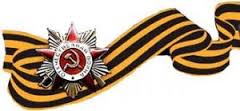 Уважаемые ветераны Великой Отечественной войны,Участники трудового фронта! Дорогие кяхтинцы!        Примите самые  сердечные поздравления с Днем Победы! Проходят десятилетия, сменяются поколения, все дальше становится для нас май 45-го, но Великая Победа остается символом национальной гордости, воинской славы и доблести! Она навечно вписана в героическую летопись нашей страны. В годы тяжелых испытаний советский народ в едином порыве поднялся на борьбу с врагом. Страшное крыло войны коснулось практическую каждую семью нашего города, кяхтинцы достойно сражались на фронтах Отечественной и самоотверженным трудом приближали Победу! С особым уважением и признательностью мы говорим спасибо Вам и низкий вам поклон за ваш подвиг!    В этот великий для всех нас день, искренне желаю вам, дорогие земляки, крепкого здоровья, мирного созидательного труда, счастья и благополучия! С Днем Великой Победы! С уважением,Глава МО «Город Кяхта»                                                                          Е.В.Степанов 